AUTORIZZAZIONE GENITORI PER RIENTRO AUTONOMO DEI FIGLIAlunno ………………………………………………classe....................sez............Io sottoscritto ……………………………………………………………………….......C.F…………….…..……………................. nato a ……………prov. ……il.................residente a …………………... CAP ..............Via …………..…….........……..n. …….nonchéIo sottoscritta …………………………………………………………….………..........C.F……..……………....…..……... nata a………………… prov. .........il......................residente a ………….........……. CAP ……….…Via……………….………...n. …….in qualità di genitori di	,frequentante la classe..............sez.......Plesso Via Del Sole -Plesso Via D'AzeglioDICHIARIAMOdi essere a conoscenza della normativa vigente, legge di bilancio n.172 del 04/12/2017, pubblicata sulla G.U. n.284 del 05/12/2017, delle disposizioni organizzative previste dalla Scuola e di condividere e accettare le modalità ed i criteri da questa previsti in merito alla vigilanza sui minori;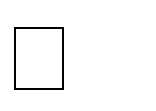 di essere consapevoli che, al di fuori dell'orario scolastico, la vigilanza ricade interamente sulla famiglia;che nostro figlio, pur minorenne, ha, a nostro parere, un grado di maturità tale da consentirgli di effettuare il percorso scuola-casa in sicurezza;che nostro figlio ha acquisito le fondamentali regole del Codice della strada e conosce il percorso scuola-casa per averlo più volte effettuato, anche da solo;SOLLEVIAMOLa scuola da ogni responsabilità civile e penale per quanto possa accadere al di fuori dell'edificio scolastico;AUTORIZZIAMOnostro figlio ad uscire autonomamente senza la presenza dei genitori o di maggiorenni delegati.Firma del padre ……………………………………Firma della madre ………………………….........…MASCALUCIA,................................